朱莉娅·弗林·席勒Julia Flynn Siler作者简介：朱莉娅·弗林·席勒（JULIA FLYNN SILER）是《纽约时报》（New York Times）的最畅销作家和记者之一，作为一名纪实文学家，她专攻加州和夏威夷历史。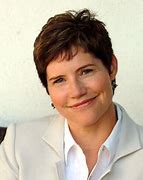 席勒的最新著作《白人恶魔的女儿们：旧金山唐人街反对奴隶制的斗争》（The White Devil’s Daughters: The Women Who Fought Slavery in San Francisco’s Chinatown）入围加州图书奖（California Book Award），也是《纽约时报》编辑的首选。她的第一本书是《蒙达维家族：美国葡萄酒王朝浮沉录》（The House of Mondavi: The Rise and Fall of an American Wine Dynasty），作品入围詹姆斯·比尔德奖（James Beard Award）和杰拉尔德·勒布杰出报道奖（Gerald Loeb Award）。她的第二部作品是则《失落王国：夏威夷末代女王、糖业之王、美国首次帝国主义冒险》（Lost Kingdom: Hawaii's Last Queen, the Sugar Kings, and America's First Imperial Adventure）。作为一名资深记者，席勒曾是《华尔街日报》（The Wall Street Journal）的一名长期撰稿人和固定作家，也是英国广播公司（BBC）、美国全国广播公司财经频道（CNBC）和美国有线电视新闻网（CNN）的客座评论员。席勒和她丈夫、他们的两个儿子住在美国旧金山湾区（San Francisco Bay Area）。了解更多信息，请访问www.juliaflynnsiler.com。中文书名：《蒙达维家族：美国葡萄酒王朝浮沉录》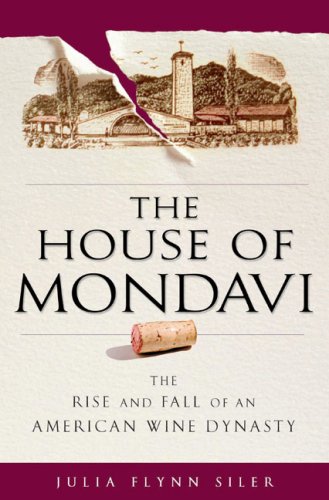 英文书名：THE HOUSE OF MONDAVI: THE RISE AND FALL OF AN AMERICAN WINE DYNASTY作    者：Julia Flynn Siler出 版 社：Gotham代理公司：Penguin USA /ANA/Lauren Li页    数：464页出版时间：2007年6月代理地区：中国大陆、台湾地区审读资料：电子稿类    型：非小说/纪实文学内容简介：一支丑闻缠身的移民家庭，一场史诗般的家族传奇，一个全球葡萄酒帝国——起高楼，宴宾客，冉冉升起，土崩瓦解。加利福尼亚州纳帕山谷，山清水秀，郁郁葱葱，《蒙达维家族》的故事背景就设定于此。这本书聚焦蒙达维家族，跨越了这个家族四代人的奋斗历程，他们才华横溢、卓有远见、天才辈出，但骨肉之间的竞争和背叛也层出不叠。1906年，意大利移民塞萨尔·蒙达维（Cesare Mondavi）心情复杂地穿过埃利斯岛，21世纪，罗伯特·蒙达维公司（Robert Mondavi Corp.）投身于争夺10亿美元的全球市场——《华尔街日报》和《纽约时报》获奖记者茱莉亚·弗林（Julia Flynn）细致入微地刻画了广袤的场景，无数鲜活的人物跃然纸上，将这部引人入胜的大河剧带到我们面前。《蒙达维家族》展示了气势恢宏的商业壮举，书中也叙述了蒙达维家族内部的累世宿仇，同样引人侧目。20世纪60年代，塞萨尔的两个儿子，罗伯特（Robert）和彼得（Peter）因购买貂皮大衣而引发纠纷，进而产生争执，最终导致罗伯特被逐出家族。罗伯特随后成立了一家酿酒厂，很快便引领美国酿酒业的革命。罗伯特的儿子迈克尔（Michael）和蒂莫西（Timothy），就像他们富有远见的父亲一样，充满年轻一代的激情，为争夺公司控制权而彼此攻伐。最终，迈克尔的野心导致公司董事会政变夺权，公司也为一家国际企业集团并购。数千小时的精心采访凝结而成，《蒙达维家族》必将成为经典。媒体评价： “这本书堪称希腊悲剧、莎翁戏剧、《圣经》式家族冲突、弗洛伊德式舞台表演，甚至可以把它当成电视连续剧……总而言之，令人爱不释手。”——埃里克·阿西莫夫（Eric Asimov），《纽约时报》（The New York Times）“引人入胜的编年史故事……情节蜿蜒曲折，美丽的场景、均等地拥有魅力和缺陷的人物、过于旺盛的自尊心……这个家族获得了卓越的成就，又将其全部抛弃。”——《商业周刊》（Business Week）“史诗级的美国戏剧，不偏不倚的视角，一流的作品……这本书读起来就像一部小说。席勒文笔风格独树一帜，无论读者是否对葡萄酒感兴趣，这本书都十分引人注目……绝佳的夏季读物，也可以放进任何葡萄酒图书馆的书架。”——《西雅图邮报》（Seattle Post）“宏大的背景，迷人的细节，探索蒙达维一族的坎坷旅程……文笔流畅，叙事精妙。”——詹姆斯·劳贝（James Laube），《葡萄酒观察家》（Wine Spectator）“一部史诗！”    ——《美国新闻与世界报道》（U.S. News & World Report）中文书名：《失落王国：夏威夷末代女王、糖业之王、美国首次帝国主义冒险》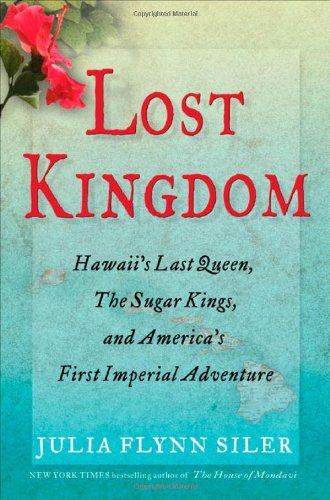 英文书名：LOST KINGDOM: HAWAII'S LAST QUEEN, THE SUGAR KINGS AND AMERICA'S FIRST IMPERIAL ADVENTURE作    者：Julia Flynn Siler出 版 社：Atlantic Monthly Press (New York)代理公司：InkWell/ANA/Lauren Li页    数：480页出版时间：2012年1月代理地区：中国大陆、台湾地区审读资料：样书类    型：非小说/纪实文学内容简介：《旧金山纪事报》（San Francisco Chronicle）畅销书约莫公元200年，勇敢的波利尼西亚人渡过重洋，到达北太平洋的一组火山群岛。几个世纪以来，他们的后代与西方世界几乎没有任何接触，直到1778年，库克船长（Captain Cook）到访，打破了他们与世隔绝的生活。《失落王国》（Lost Kingdom）文笔巧妙，将众多令人难忘的角色组合在一起，脆弱的波利尼西亚人民、不断扩张的资本主义势力，二者之间的冲突栩栩如生。皇室和无赖、糖业大亨和传教士——众多故事汇聚一堂，拼凑出了夏威夷王国兴衰的完整画卷。故事的中心人物是夏威夷末代女王莉丽·乌欧卡拉妮（Lili'uokalani）。这位女王生于1838年，经历了夏威夷群岛的经济转型，目睹家园王国几乎被资本主义完全吞噬。暴利的蔗糖种植园逐渐吞并了这块土地，夏威夷群岛几乎完全由白人种植园主占有，这些糖业大亨自称为“糖业之王”。美国、英国和法国都试图扩大自身在太平洋的军事和商业影响力，在三者的激烈竞争中，夏威夷沦为受人玩弄的奖品。夏威夷女王早已沦为受害者，成为糖王们的操线木偶。莉丽·乌欧卡拉妮决心颁布宪法来恢复君主的权力，但最终为美国所挫败。美国吞并夏威夷，迎来了帝国主义新世纪。媒体评价： “悲剧、贪婪、背叛和帝国主义交织而成……席勒的研究颇具深度，贯穿于整个叙事之中。文笔华丽、节奏轻快明了，有助于吸引读者阅读……引人入胜。”——《图书馆杂志》（Library Journal）（星级评论） “史料支撑极为丰富……在此之前，书中许多人物不过是历史的背景板，或者只有寥寥数语便一笔带过，席勒则为他们一一涂上颜色……夏威夷是美国历史书上的重要章节，然而大多数美国人并不知情，席勒则通过深入研究，将历史呈现在我们面前……事实上，1893年，《纽约时报》曾经报道过美国吞并夏威夷，将这一举动称为‘20世纪的政治罪行’。”——《纽约时报书评》（The New York Times Book Review） “朱丽娅·弗林·席勒的《失落王国》讲述了美国吞并夏威夷的历史。故事中心人物是莉丽·乌欧卡拉妮，山姆大叔将魔爪伸向美丽的夏威夷群岛时，她则不幸地成为了女王。”——《西雅图时报》（The Seattle Times）“研究深入，历史背景绝佳……正如席勒所描述的，这确实是‘美国镀金时代最大胆的土地掠夺之一’。”——《洛杉矶时报》（LA Times）“茱莉亚·弗林·席勒敏锐捕捉到了夏威夷昔日的面貌和今日的演变。这些岛屿遭受了‘美国镀金时代最具侵略性的掠夺’……西勒让我们细致了解了夏威夷王室的兴衰，引人入胜……这本书提醒我们，夏威夷仍然是世界上最令人叹为观止的地点之一，哪怕她的人民失去了自己的王国。”——《财富》（Fortune）“席勒讲述了黑暗的帝国主义历史：美国人如何首次来到这些岛屿，如何篡夺权力，如何废黜女王并夺走一切……这本书主要是白人企业家和传教士的故事，他们来到夏威夷，并征服了这里……人间乐土和帝国主义的精彩历史。”——《科克斯书评》（Kirkus Review）中文书名：《白人恶魔的女儿们：旧金山唐人街反对奴隶制的斗争》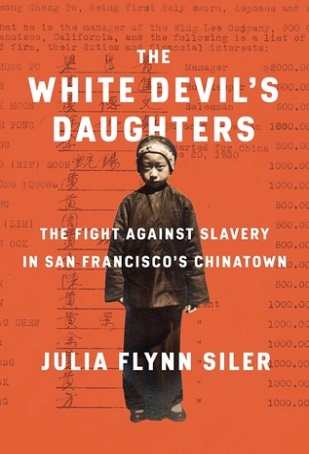 英文书名：THE WHITE DEVIL’S DAUGHTERS: The Fight Against Slavery in San Francisco’s Chinatown作    者：Julia Flynn Siler出 版 社：Knopf代理公司：Inkwell/ANA/Lauren 页    数：448页出版时间：2019年5月代理地区：中国大陆、台湾审读资料：电子稿类    型：非小说/纪实文学版权已授：本书中文简体字版权已授权内容简介：中国移民到美国的第一个一百年（1848-1943）间，贩卖亚洲年轻女子曾在旧金山盛行一时，作者揭露了这段历史，深入透视为那些寻求自由的人提供庇护所的“安全之家”。从1874开始，西方的教会之家（Occidental Mission Home）在旧金山（San Francisco）唐人街（Chinatown）的边开设缘，为数千名被奴役和容易受到伤害的中国年轻妇女和女孩提供了一扇通向自由的大门。教会之家由一群勇敢的女性废奴主义者经营，她们与贩卖中国妇女为奴隶的行径进行斗争，历经地震、火灾、腺鼠疫以及暴力事件，最终幸存下来。以调查历史学家的敏锐眼光，席勒充满同情地讲述了这一段故事，反华偏见逐渐抬头并愈演愈烈，废奴主义者面临巨大挑战，年轻女性鼓起勇气，逃脱厄运。那些经营教会之家的妇女公然反抗当时的习俗，甚至偶尔打破法律，从妓院里救出孩子，或从偷渡船上抢走孩子，帮助正义力量将剥削者绳之以法。她还分享了许多女孩和年轻女性在拯救任务中寻求庇护的感人故事，并记录了她们后来的生活。作者充满同情地再现了美国历史上一个被忽视的章节，一个非常值得注意的章节。媒体评价: “从淘金热（Gold Rush）到二十世纪三十年代，性奴隶贸易在旧金山的唐人街蓬勃发展。席勒所讲述的丰富多彩的历史中涵盖了帮助成千上万中国女孩摆脱奴隶身份，获取自由的那些坚定不移的女性们的肖像。”——《纽约时报》（The New York Times）编辑特选（Editors’ Choice）“[作品]启示性地讲述了从19世纪70年代中期到下个世纪，少数基督教妇女反对在旧金山唐人街奴役亚洲女孩的英勇事迹。在其最新的令人叹服的研究和故事中，席勒着力研究一个令人震惊的种族主义及其压迫的故事。[她]生动地描绘了在白人以及1882年的《排华法案》（Chinese Exclusion Act）等法律的影响对中国人的恐惧和憎恨中，那个时代的唐人街充满活力、充满暴力的环境，以及教会之家杰出女性的经历和她们做出的奉献。作品通俗易懂、文笔精湛、引人入胜，讲述了美国历史上凄惨悲凉、鲜为人知的一角。”                  ——《柯克斯评论》（Kirkus Reviews）（星级评论）    “研究深入细致，内容鼓舞人心……提醒我们，我们的政治姿态和小范围取得的胜利积累起来，将会以我们常常无法衡量的方式产生涟漪效应。                       ——安妮丝格鲁斯（Anisse Gross）, 《旧金山纪事报》（The San Francisco Chronicle）“在《白人恶魔的女儿们》一书中，席勒女士为读者讲述这个几乎不为人所知的故事，她的态度充满了同情，有时提出了批评。作品文笔流畅、描述生动形象，还有大量的全真照片，创造了一个令人信服的旧金山唐人街动荡起伏世界的画面。——莫拉·伊丽莎白·康宁安(Maura Elizabeth Cunningham),《华尔街日报》(The Wall Street Journal)“生动地描述了19世纪末20世纪初性贩卖的环境。……席勒是一位出色的故事家，她以长老会（Presbyterian Mission Home）领导人坚强的多莉·卡梅伦（Dolly Cameron）和她的助手吴天福（Tien Fuh Wu）置于斗争的中心，揭开了美国历史上一个鲜为人知的篇章。”——《明尼阿波利斯明星论坛报》（Minneapolis Star Tribune）    “对与野蛮行径进行鼓舞人心的，而且，英勇无畏斗争的实况介绍。……席勒打开了旧金山唐人街反对奴隶制的斗争一个有效的宽阔角度，为先前未被重视的人物创造了一个特别有效的发声机会。              ——加里·卡米亚（Gary Kamiya）, 《纽约时报图书评论》（The New York Times Book Review）   “一个关于奉献精神和英勇精神的惊人故事[和]一个揭露19世纪中期旧金山的一瞥。……这本书的每一页都是这些女性生活的书写——贝西·琼（Bessie Jeong）成为她那个时代最早的女医生之一，而吴天福则成为卡梅伦在争取妇女权利的斗争中的长期盟友。……席勒对拥挤的卡梅伦之家（Cameron House）的描述令人难忘。”              ——乔治亚·罗韦（Georgia Rowe）《美国的水星报》(The Mercury News）“在这个深刻历史叙述中，记者席勒利用唐诺迪娜·卡梅伦（Donaldina Cameron）和她的长期助手吴天福的传记来讲述旧金山长老会教会之家的故事。……他们的事迹包括解救性奴隶或家庭奴隶，以及为逃避奴役、逼迫婚姻和其他形式剥削的妇女和女孩提供保护和住所。……席勒为世纪之交社会改革运动和改革者的紧迫性和不明确提供了一个引人入胜的例子。”——萨拉·约根森（Sara Jorgensen）,《书单》（Booklist）   “扣人心弦 ……席勒生动地叙述了美国历史中令人震惊的一段时期。……对妇女、移民和种族主义历史感兴趣的读者都会为这一强有力的故事所吸引。”——《出版者周刊》（Publishers Weekly）   “在加州淘金热的高峰时期，成千上万的中国人涌入美国寻找工作。当然，妇女随后而至，而且，很多妇女遭遇到非常艰难和危险的情况，包括被迫卖淫。在《白人恶魔的女儿们》中，茱莉亚·弗林·席勒在旧金山唐人街的奴隶制度中讲述了这些女孩和妇女的历史，以及那些与唐人街帮派头目和旧金山官僚机构斗争以拯救他们的性奴隶和契约奴隶的社会先锋们的故事。 ”——《书页杂志》（BookPage）   “茱莉亚·弗林·席勒写了一本如钻石般珍贵作品。作品经过扎实的研究、不断地润色，配以最好的创作艺术。《白人恶魔的女儿们》讲述了一个关于剥削、压迫和反抗的令人难忘的故事，展示了19世纪旧金山中国妇女奴役如何渗入到亚裔美国这个概念的产生。最重要的是，席勒拯救了那些在法律范围内外反对这一犯罪买卖而进行斗争的杰出女性，也正是她们与普遍存在的反华偏见所作的斗争候。这本书不仅很有意义，而且非常必要。”——T. J. 斯泰尔斯（T.J. Stiles），库斯特试验普利策奖（Pulitzer Prize）得主，著有《屈斯泰的审判》（Custer’s Trials） 和 《第一大亨》（The First Tycoon）   “借助对历史档案挖掘和文学叙事的天赋，茱莉亚·席勒揭开了唐人街历史上一个值得注意的、富有争议的篇章。《白人恶魔的女儿们》在一个仍受人口贩运蔓延和全球灾难政治剥削折磨的世界里敲响警钟，作品及时地为寻找真正治愈方法、关心人类同胞的痛苦提供了宝贵的经验教训。”——黄运特（Yunte Huang），《不可分割》（Inseparable）的作者 谢谢您的阅读！请将反馈信息发至：李文浩（Lauren Li）安德鲁·纳伯格联合国际有限公司北京代表处北京市海淀区中关村大街甲59号中国人民大学文化大厦1705室邮编：100872电话：010-82449901传真：010-82504200Email：Lauren@nurnberg.com.cn网址：http://www.nurnberg.com.cn
微博：http://weibo.com/nurnberg豆瓣小站：http://site.douban.com/110577/新浪微博：安德鲁纳伯格公司的微博_微博 (weibo.com)微信订阅号：ANABJ2002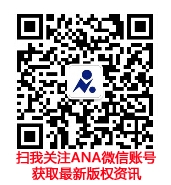 